Organizer Version: SHOW YOUR WORK Resourcer Version: SHOW YOUR WORK Understander Version: SHOW YOUR WORK Includer Version: SHOW YOUR WORK Organizer Version: SHOW YOUR WORK Resourcer Version: SHOW YOUR WORK Name________________________________Class _________________________________Hour _________   Table ___________Objective 1: Determine the possible range of values for a third side of a triangle when given two sidesTeacher comments:Objective 2: Assuming that you are two given sides of a right triangle, determine two possible triangles Rate yourself 2A:  leg/leg/unknown hypotenuseRate yourself 2B:  unknown leg/leg/ hypotenuseTeacher comments:Objective 2: Assuming that you are two given sides of a right triangle, determine two possible triangles Rate yourself 2A:  leg/leg/unknown hypotenuseRate yourself 2B:  unknown leg/leg/ hypotenuseTeacher comments:Objective 3: Assuming that you are two given three different numbers, classify related triangles by side and angleRate yourself 3A:  Triangle is possibleRate yourself 3B:  Triangle is NOT possibleTeacher comments:Objective 4: Simplification of square rootsTeacher comments:Objective 4: Simplification of square rootsTeacher comments:Rate yourself Rate yourself Name________________________________Class _________________________________Hour _________   Table ___________Objective 1: Determine the possible range of values for a third side of a triangle when given two sidesTeacher comments:Objective 2: Assuming that you are two given sides of a right triangle, determine two possible triangles Rate yourself 2A:  leg/leg/unknown hypotenuseRate yourself 2B:  unknown leg/leg/ hypotenuseTeacher comments:Objective 2: Assuming that you are two given sides of a right triangle, determine two possible triangles Rate yourself 2A:  leg/leg/unknown hypotenuseRate yourself 2B:  unknown leg/leg/ hypotenuseTeacher comments:Objective 3: Assuming that you are two given three different numbers, classify related triangles by side and angleRate yourself 3A:  Triangle is possibleRate yourself 3B:  Triangle is NOT possibleTeacher comments:Objective 4: Simplification of square rootsTeacher comments:Objective 4: Simplification of square rootsTeacher comments:Rate yourself Rate yourself You are given two sides of a triangle as 16 and 30Objective 1: Determine the range of the value COULD make ANY triangle that have at least these given sidesYou are given two sides of a right triangle as 16 and 30Objective 2: Determine the exact, the simplified, and approximate side length if this were a LEG/LEG scenario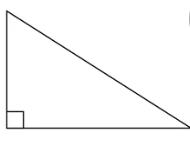 You are given two sides of a right triangle as 16 and 30Objective 3: Determine the exact, the simplified, and approximate side length if this were a LEG/HYP scenarioYou are given two sides of a triangle as 20 and 21Objective 1: Determine the range of the value COULD make ANY triangle that have at least these given sidesYou are given two sides of a right triangle as 20 and 21Objective 2: Determine the exact, the simplified, and approximate side length if this were a LEG/LEG scenarioYou are given two sides of a right triangle as 20 and 21Objective 3: Determine the exact, the simplified, and approximate side length if this were a LEG/HYP scenarioName________________________________Class _________________________________Hour _________   Table ___________Objective 1: Determine the possible range of values for a third side of a triangle when given two sidesTeacher comments:Objective 2: Assuming that you are two given sides of a right triangle, determine two possible triangles Rate yourself 2A:  leg/leg/unknown hypotenuseRate yourself 2B:  unknown leg/leg/ hypotenuseTeacher comments:Objective 2: Assuming that you are two given sides of a right triangle, determine two possible triangles Rate yourself 2A:  leg/leg/unknown hypotenuseRate yourself 2B:  unknown leg/leg/ hypotenuseTeacher comments:Objective 3: Assuming that you are two given three different numbers, classify related triangles by side and angleRate yourself 3A:  Triangle is possibleRate yourself 3B:  Triangle is NOT possibleTeacher comments:Objective 4: Simplification of square rootsTeacher comments:Objective 4: Simplification of square rootsTeacher comments:Rate yourself Rate yourself Name________________________________Class _________________________________Hour _________   Table ___________Objective 1: Determine the possible range of values for a third side of a triangle when given two sidesTeacher comments:Objective 2: Assuming that you are two given sides of a right triangle, determine two possible triangles Rate yourself 2A:  leg/leg/unknown hypotenuseRate yourself 2B:  unknown leg/leg/ hypotenuseTeacher comments:Objective 2: Assuming that you are two given sides of a right triangle, determine two possible triangles Rate yourself 2A:  leg/leg/unknown hypotenuseRate yourself 2B:  unknown leg/leg/ hypotenuseTeacher comments:Objective 3: Assuming that you are two given three different numbers, classify related triangles by side and angleRate yourself 3A:  Triangle is possibleRate yourself 3B:  Triangle is NOT possibleTeacher comments:Objective 4: Simplification of square rootsTeacher comments:Objective 4: Simplification of square rootsTeacher comments:Rate yourself Rate yourself You are given two sides of a triangle as 11 and 61Objective 1: Determine the range of the value COULD make ANY triangle that have at least these given sidesYou are given two sides of a right triangle as 11 and 61Objective 2: Determine the exact, the simplified, and approximate side length if this were a LEG/LEG scenarioYou are given two sides of a right triangle as 11 and 61Objective 3: Determine the exact, the simplified, and approximate side length if this were a LEG/HYP scenarioYou are given two sides of a triangle as 21 and 28Objective 1: Determine the range of the value COULD make ANY triangle that have at least these given sidesYou are given two sides of a right triangle as 21 and 28Objective 2: Determine the exact, the simplified, and approximate side length if this were a LEG/LEG scenarioYou are given two sides of a right triangle as 21 and 28Objective 3: Determine the exact, the simplified, and approximate side length if this were a LEG/HYP scenarioYou are given two sides of a triangle as 16 and 30Objective 1: Determine the range of the value COULD make ANY triangle that have at least these given sidesYou are given two sides of a right triangle as 16 and 30Objective 2: Determine the exact, the simplified, and approximate side length if this were a LEG/LEG scenarioLINK LEG LEGYou are given two sides of a right triangle as 16 and 30Objective 3: Determine the exact, the simplified, and approximate side length if this were a LEG/HYP scenarioLINK LEG HYP You are given two sides of a triangle as 20 and 21Objective 1: Determine the range of the value COULD make ANY triangle that have at least these given sidesYou are given two sides of a right triangle as 20 and 21Objective 2: Determine the exact, the simplified, and approximate side length if this were a LEG/LEG scenarioYou are given two sides of a right triangle as 20 and 21Objective 3: Determine the exact, the simplified, and approximate side length if this were a LEG/HYP scenario